Look at the picture. Answer the questions.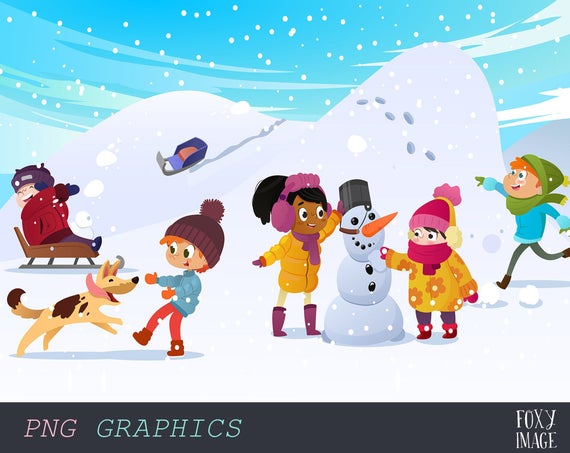 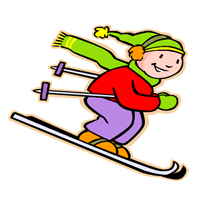 TEACHER’S QUESTIONS:What‘s the weather like? What season is it? What colour is the snow?What are Kate and Mary doing?What is Mikes doing? Jack? Sam?How many sledges are there?What winter activity do you love / hate?/  ANSWER KEYIt’s snowy and freezing/very cold.It’s winter.It’s white.Kate and Mary are making a snowman.Mike is skiing. / Jack is riding a sledge. / Sam is throwing snowballs.There are two sledges.I love skiing and I hate making snowballs.Name: ____________________________    Surname: ____________________________    Nber: ____   Grade/Class: _____Name: ____________________________    Surname: ____________________________    Nber: ____   Grade/Class: _____Name: ____________________________    Surname: ____________________________    Nber: ____   Grade/Class: _____Assessment: _____________________________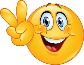 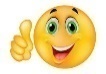 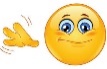 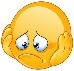 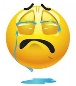 Date: ___________________________________________________    Date: ___________________________________________________    Assessment: _____________________________Teacher’s signature:___________________________Parent’s signature:___________________________